Ett varmt tack!Ditt och mitt bidrag till Gemensamt Ansvar-insamlingen stöder föräldraskapet både i hemlandet och utomlands.Välkommen att stöda GA-insamlingen 2020 genom att delta:Insamling med sparbössor ordnas 6 mars kl.10-19 och 7 mars kl.10-13 utanför K-Supermarket Piffi i Smedsby. Psalmmässa och kyrkkaffe med GA-info söndagen 22 mars. Psalmmässan, där kammarkören Psallite medverkar, börjar kl.11 i Korsholms kyrka. Vid kyrkkaffet berättar Nina Andrén om sin resa med Kyrkans Utlandshjälp till Uganda. Meddela senast 20 mars till pastorskansliet tel. 0400 415008 om du behöver kyrktaxi!Ditt bidrag till GA-insamlingen kan du ge med hjälp av uppgifterna på bankgirokortet. Kom ihåg att fylla i Korsholms svenska församlings referensnummer 305297. Den egentliga insamlingstiden är februari - april 2019. Tack för din gåva!Korsholms svenska församling 20.02.2020Berndt Berg, kyrkoherde 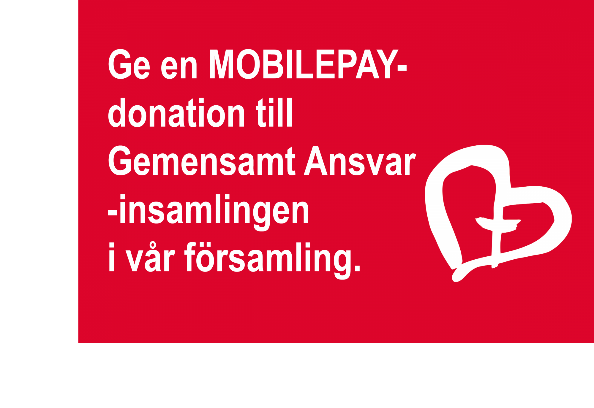 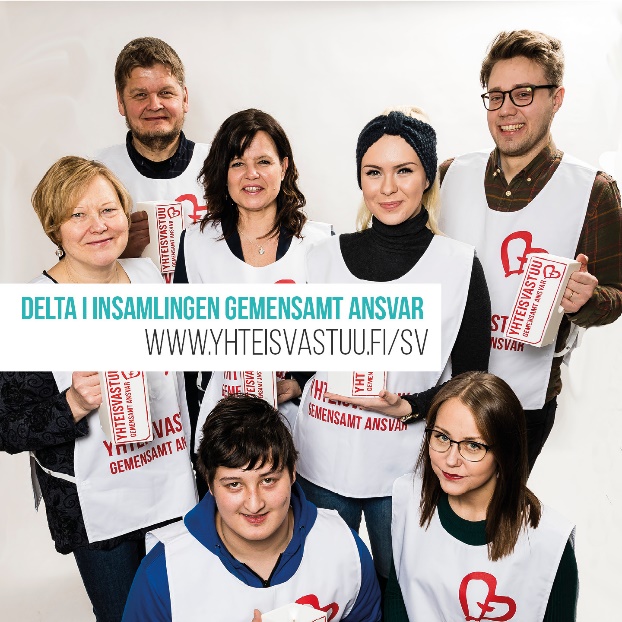 